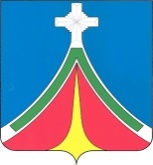 Калужская областьГОРОДСКАЯ ДУМАгородского поселения «Город ЛЮдиново»рЕШЕНИЕ         23.06.2020 г.                                                                                                             №20-рОб утверждении перечня муниципального имущества, предлагаемого к безвозмездной передаче из собственности муниципального образования городского поселения «Город Людиново» в государственную собственность Калужской области.В соответствии с Федеральным законом от 06.10.2003 №131-ФЗ «Об общих принципах организации местного самоуправления в Российской Федерации», руководствуясь постановлением Правительства Российской Федерации от 13.06.2006г. №374, Городская Дума РЕШИЛА:1. Утвердить перечень муниципального  имущества, предлагаемого к безвозмездной передаче из собственности муниципального образования городское поселение «Город Людиново» в государственную  собственность Калужской области (прилагается).2. Администрации муниципального района «Город  Людиново и Людиновский район»  направить прилагаемый перечень и другие документы,  предусмотренные постановлением Правительства РФ от 13.06.2006г. №374, в Министерство экономического развития Калужской области с предложениями о приеме муниципального имущества в государственную собственность Калужской области.3. Контроль за исполнением настоящего Решения возложить на комитет по экономической и бюджетной  политике Городской Думы городского поселения «Город Людиново» (П.П. Филатов).4. Настоящее решение вступает в силу после официального опубликования.Глава городского поселения «Город Людиново»	                                Т.А. ПрохороваПриложение                                                                К Решению городской Думы                                                               от 23.06.2020 №20-р                                                         ПЕРЕЧЕНЬ         имущества, предлагаемого к безвозмездной передаче из собственностимуниципального образования городского поселения «Город Людиново»                                                                                                                         в  собственность Калужской области                                                                                                                         №НаименованиеПлощадьКадастровый номер объектаУсловнаяединица  руб.1.Инженерные сети: канализация к дому № 40 по ул. Ленина, расположенные по адресу: Калужская обл., г. Людиново, ул. Ленина - Урицкого89 п.м.40:28:010705:43712.Инженерные сети: водопровод к дому № 40 по ул. Ленина, расположенные по адресу: Калужская обл., г. Людиново, ул. Ленина - Урицкого76 п.м.40:28:010705:4331